Fiche descriptive de la formationResponsable de la formation syndicale – Module 1Population syndicale concernée :Responsables de la formation syndicale des unions départementales, des fédérations et des comités régionaux.  Le contexte qui amène à faire de la formation :Cette formation s’inscrit dans la famille de formation « outiller à la responsabilité ». Elle a pour but de permettre à tou.te.s nos responsables de la formation syndicale d’identifier leurs missions et de proposer une offre de formation syndicale en accord avec notre démarche pédagogique CGT.Les objectifs de formation :À l’issue de la formation, les stagiaires seront en capacité :- D’énoncer les principes de la démarche pédagogique de la CGT ;- De définir les rôles et missions du responsable de la formation syndicale et d’identifier les outils nécessaires à la réalisation de ces missions ;- D’énoncer les ressources et méthodes pour mettre en œuvre le projet pédagogique.Les thèmes abordés :Le projet pédagogique de la CGT, les missions du pôle formation syndicale confédéral, le responsable de la formation syndicale, son rôle, ses missionsLes droits de la formation économique, sociale et syndicale et son financement, les ressources pour la mise en œuvre du projet pédagogique, la bataille revendicative pour la conquête de nouveaux droitsLes spécificités d’une action de formation, l’analyse préalable : principes et méthodes, l’analyse contingente des ressources et contraintesLes dossiers administratifs, l’évaluation de la mise en œuvre du plan de formationLes prérequis à cette formation :Les stagiaires devront déjà avoir suivi la Formation syndicale générale de niveau 1 (tronc commun).Évaluations prévues :Évaluations formatives en cours de stage à l’occasion d’exercices.Évaluations estimatives de fin journée et en fin de stage.Forme et durée de l’action de formation Stage de 5 jours du 11 au 15 mai 2020, au Centre confédéral de formation syndicale Benoît Frachon à Courcelle-sur-Yvette.Animateur.rice.s : Responsable de la formation syndicale – Module 1Population syndicale concernée :Responsables de la formation syndicale des unions départementales, des fédérations et des comités régionaux.  Le contexte qui amène à faire de la formation :Cette formation s’inscrit dans la famille de formation « outiller à la responsabilité ». Elle a pour but de permettre à tou.te.s nos responsables de la formation syndicale d’identifier leurs missions et de proposer une offre de formation syndicale en accord avec notre démarche pédagogique CGT.Les objectifs de formation :À l’issue de la formation, les stagiaires seront en capacité :- D’énoncer les principes de la démarche pédagogique de la CGT ;- De définir les rôles et missions du responsable de la formation syndicale et d’identifier les outils nécessaires à la réalisation de ces missions ;- D’énoncer les ressources et méthodes pour mettre en œuvre le projet pédagogique.Les thèmes abordés :Le projet pédagogique de la CGT, les missions du pôle formation syndicale confédéral, le responsable de la formation syndicale, son rôle, ses missionsLes droits de la formation économique, sociale et syndicale et son financement, les ressources pour la mise en œuvre du projet pédagogique, la bataille revendicative pour la conquête de nouveaux droitsLes spécificités d’une action de formation, l’analyse préalable : principes et méthodes, l’analyse contingente des ressources et contraintesLes dossiers administratifs, l’évaluation de la mise en œuvre du plan de formationLes prérequis à cette formation :Les stagiaires devront déjà avoir suivi la Formation syndicale générale de niveau 1 (tronc commun).Évaluations prévues :Évaluations formatives en cours de stage à l’occasion d’exercices.Évaluations estimatives de fin journée et en fin de stage.Forme et durée de l’action de formation Stage de 5 jours du 11 au 15 mai 2020, au Centre confédéral de formation syndicale Benoît Frachon à Courcelle-sur-Yvette.Animateur.rice.s : Responsable de la formation syndicale – Module 1Population syndicale concernée :Responsables de la formation syndicale des unions départementales, des fédérations et des comités régionaux.  Le contexte qui amène à faire de la formation :Cette formation s’inscrit dans la famille de formation « outiller à la responsabilité ». Elle a pour but de permettre à tou.te.s nos responsables de la formation syndicale d’identifier leurs missions et de proposer une offre de formation syndicale en accord avec notre démarche pédagogique CGT.Les objectifs de formation :À l’issue de la formation, les stagiaires seront en capacité :- D’énoncer les principes de la démarche pédagogique de la CGT ;- De définir les rôles et missions du responsable de la formation syndicale et d’identifier les outils nécessaires à la réalisation de ces missions ;- D’énoncer les ressources et méthodes pour mettre en œuvre le projet pédagogique.Les thèmes abordés :Le projet pédagogique de la CGT, les missions du pôle formation syndicale confédéral, le responsable de la formation syndicale, son rôle, ses missionsLes droits de la formation économique, sociale et syndicale et son financement, les ressources pour la mise en œuvre du projet pédagogique, la bataille revendicative pour la conquête de nouveaux droitsLes spécificités d’une action de formation, l’analyse préalable : principes et méthodes, l’analyse contingente des ressources et contraintesLes dossiers administratifs, l’évaluation de la mise en œuvre du plan de formationLes prérequis à cette formation :Les stagiaires devront déjà avoir suivi la Formation syndicale générale de niveau 1 (tronc commun).Évaluations prévues :Évaluations formatives en cours de stage à l’occasion d’exercices.Évaluations estimatives de fin journée et en fin de stage.Forme et durée de l’action de formation Stage de 5 jours du 11 au 15 mai 2020, au Centre confédéral de formation syndicale Benoît Frachon à Courcelle-sur-Yvette.Animateur.rice.s : 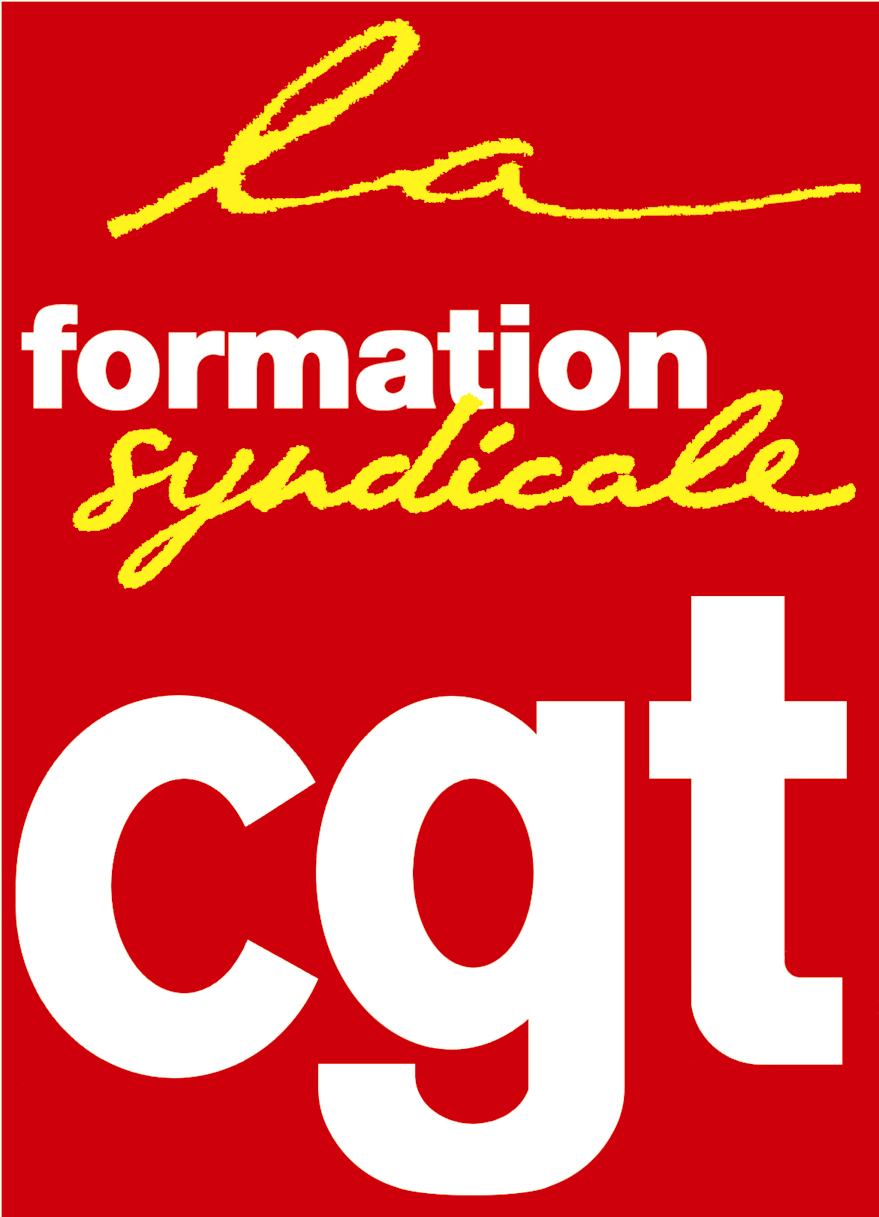 